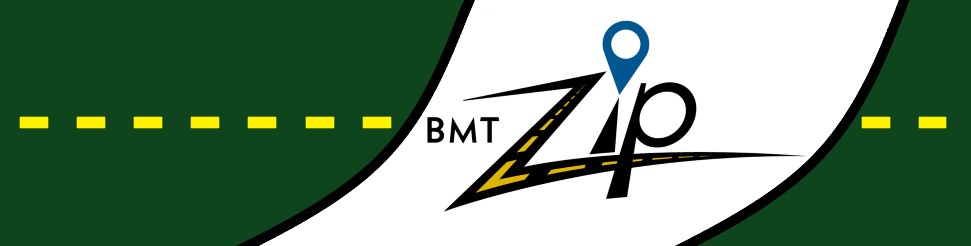 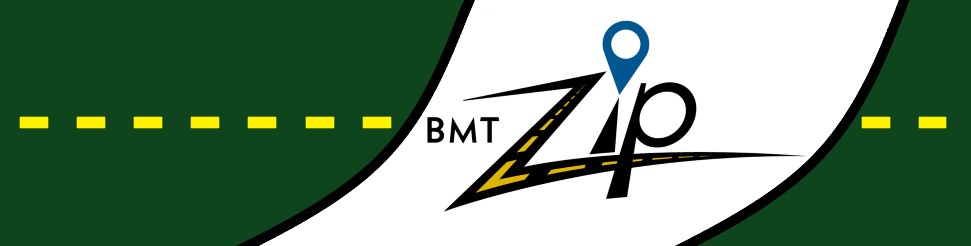 Gestión del tránsito del Código de Conducta de Beaumont La gestión del tránsito del Código de conducta de Beaumont se extiende a todos los tipos de vehículos, así como a nuestras paradas y centros de tránsito. Antes de viajar, familiarícese con estas reglas y expectativas para garantizar un viaje seguro y cómodo para usted y para los demás. *Aviso COVID-19: Transit Management of Beaumont recomienda a los clientes que usen máscaras faciales mientras están en vehículos de tránsito y cuando están en nuestras instalaciones. Las máscaras faciales deben cubrir la nariz y la boca y adherirse alrededor de las orejas.   Seguridad y consideración Tenga su pase o efectivo listo al abordar y tenga su tarifa a mano en caso de que lo solicite un inspector de tarifas. A los clientes sin una tarifa válida se les pedirá que desembarquen y pueden resultar en una multa. Los asientos prioritarios en la parte delantera de los vehículos están reservados paralos usuarios con discapacidades y las personas mayores. Los clientes en sillas de ruedas tienen prioridad. Los operadores pueden pedirle que se traslade a otro asiento. Por favor, acomódelos, incluso si eso significa que debe estar de pie para su viaje. Por favor, no interfiera con el funcionamiento de un vehículo, incluso hablando con el operador mientras el vehículo está en movimiento. Párese detrás de la línea blanca o amarilla mientras los vehículos están en movimiento. Mantenga sus pertenencias en su regazo, a sus pies o en espacios de almacenamiento elevados. Los artículos no pueden bloquear pasillos, obstruir asientos o dejarse desatendidos. No se permite el comportamiento perturbador, incluyendo conversaciones en voz alta, blasfemias, insultos, amenazas, juegos de caballos, peleas, uso desconsiderado del teléfono celular o tocar instrumentos musicales. Se requieren auriculares cuando se utilizan todoslos dispositivos de audio y visuales. Los pies deben mantenerse fuera de los asientos. Las cabezas, las manos y todos los demás objetos deben permanecer dentro del vehículo mientras está en movimiento. No se permite mendigar ni solicitar. Se requiere camisa, pantalones / pantalones cortos / falda y zapatos. No se permite escupir, orinar, defecar o exponer las partes del cuerpo. Embarque con llagas abiertas y heridas descubiertas relacionadas con la salud; fluidos corporales visibles en la ropa; o no se permite una infestación visible de chinches, pulgas o piojos. Por favor, no realice tareas de higiene básica, como cortarse las uñas o usar hilo dental mientras está a bordo de nuestros vehículos Sea considerado con los clientes con sensibilidad química limitando el uso de colonias y perfumes. Bicicletas, cochecitos, scooters y mascotas La mayoría de los autobuses cuentan conportabicicletas ext erior ubicados en la parte delantera del vehículo. Las excepciones incluyen algunos autobuses de ruta fija y todas las furgonetas STS.  Doble sus cochecitos antes de abordar el autobús o la camioneta. Los niños no pueden viajar en cochecitos. Los niños en sillas de coche y los niños pequeños deben seratendidos por un adulto. Los patines, monopatines y otros dispositivos recreativos con ruedas pequeñas no se pueden usar mientras estén a bordo de vehículos. Los animales de servicio que ayudan a un pasajero con una discapacidad y los animales de servicio en entrenamiento están permitidos a bordo de nuestros vehículos, pero no pueden ocupar un asiento ni bloquear el pasillo. No se permiten mascotas, apoyo emocional y animales de consuelo en los vehículos de Beaumont Management Transit. Alimentos, bebidas y otros consumos Las bebidas están permitidas en recipientes a prueba de derrames, botellas con tapa de rosca o tazas con tapas. De lo contrario, no coma ni beba a bordo de  los vehículos de Beaumont Management Transit. No se permite fumar productos de tabaco, incluidos cigarrillos electrónicos o vaporizadores, ni mascar tabaco. Tampoco se permite expulsar los residuos de cualquier producto de tabaco, incluido el tabaco de mascar. No se permite el consumo de bebidas alcohólicas a bordo y en las paradas. El alcohol debe estar en su contenedor original y sellado para el transporte. Propiedad e instalaciones No se permite entrar y merodear en las paradas, o en la propiedad y los vehículos de Beaumont Management Transit. No se permite el vandalismo, incluidala escritura, eliminación, marcado o desfiguración de propiedades, vehículos y servicios de parada de autobús de Beaumont Management Transit. No utilice las instalaciones o propiedades de Beaumont Management Transit para fines que no sean de transporte. No se permite la posesión, uso, distribucióno venta ilegal de cualquier sustancia controlada. No se permiten armas ilegales, explosivos, baterías de celda húmeda, material inflamable / combustible (gasolina, queroseno o propano) y otros artículos peligrosos. Beaumont Management Transit no se hace responsable de los artículos perdidos, robados o dañados. Recuerde llevar artículos personales con usted. El personal de Beaumont Management Transit, incluidos los operadores de vehículos, no puede aceptar propinas ni regalos. Bajo la Ley de Estadounidenses con Discapacidades (ADA), las personas condiscapacidades tienen derecho a solicitar modificaciones a las políticas de BMT Zip. Para enviar una solicitud de modificación de la política de la ADA, llame al (409) 835-7895.Rev 002 04/2022 